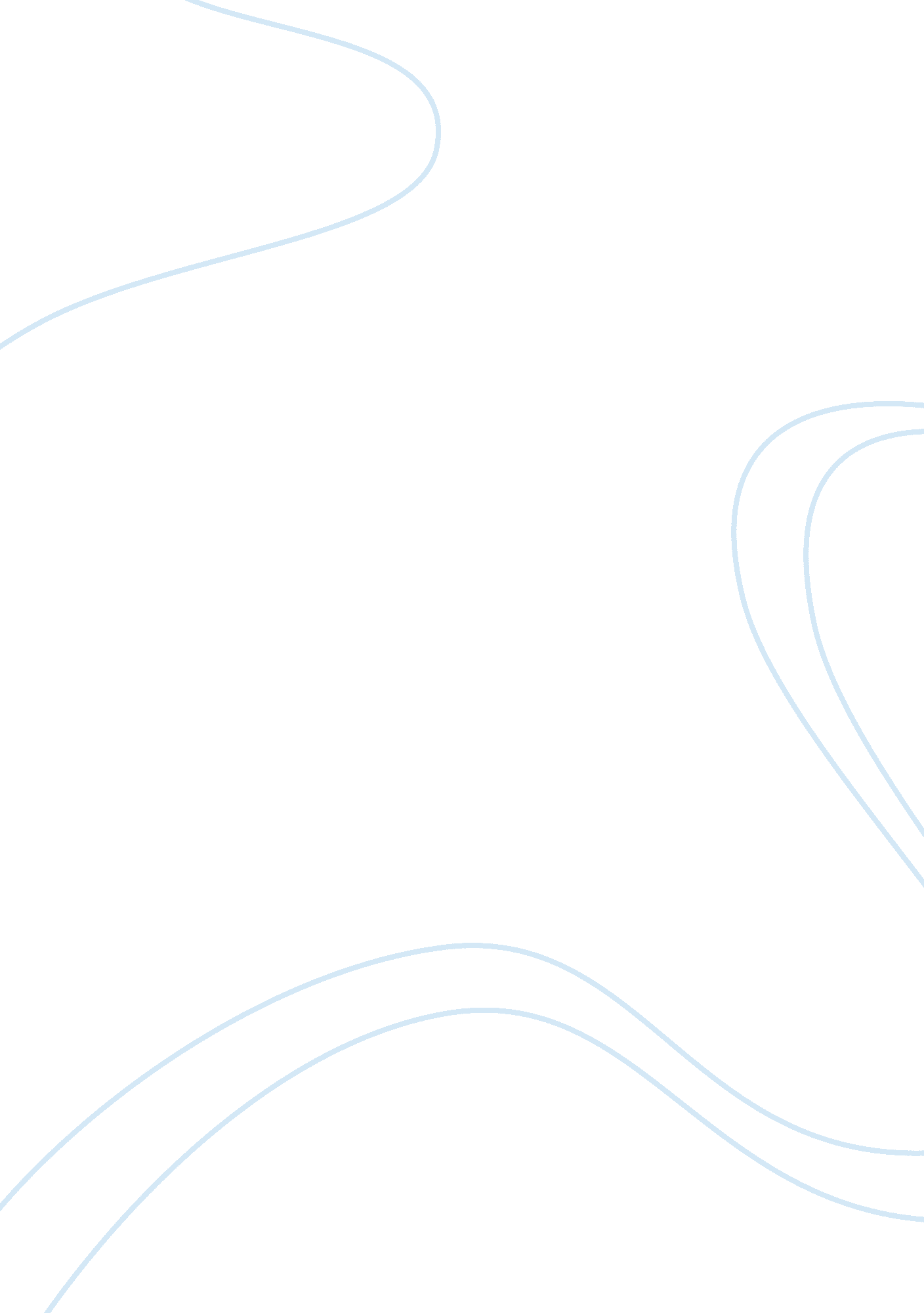 Mass prince unit 4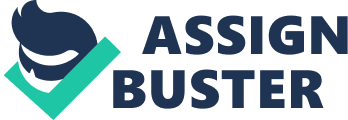 The internet moved into the mass medium phase of development with the invention of.... Web Browers Developed by ________________________ in 1958 during Cold War struggles with RussiaU. S. Defense Department Called ______________ enabled military and academic researches to communicate on a distributed network systemARPAnet or " the Net" E-mail was developed byRay Tomlinson Posted information on particular topics like health, technology, or employment servicesBulletin boards Enabled the development of first personal computersMicroprocessors Enabled rapid data transmissionFiber-optic cable ________ allows commercial activity on network in 1991National Science Foundation ARPAnet ends in ______1990 Tim Berners-Lee created the.... World Wide Web Allowed computers using different operating systems to communicateHypterText Markup Language Web-based and mobile applications that allow people and organizations to create, engage and share user-generated or existing content in digital environments through multi-way communication. Social Media Facebook is the most valuable _________ on EarthBillboard _____ of Americans report that they get at least some of their news on social media67% Paul Nipkow develops the " scanning disk" in the... 1800s Farnsworth transmits electronic TV picture in the... 1920s FCC adopts analog standards for U. S. TV sets in the... 1930s and 1940s Television became a mass medium in the... 1950s Quiz shows off network prime time for ____ years40 CATV, or community antenna television (__________) served only 10% of the countryCable CNN begins with 24/7 news in the.... 1980s Public Broadcasting Act of 1967 creates... PBS ___________________ banned networks from running own syndication companiesFin-syn Rules ___________________________ eliminates ownership restrictions and regulatory barriersTelecommunications Act of 1996 ONMASS PRINCE UNIT 4 SPECIFICALLY FOR YOUFOR ONLY$13. 90/PAGEOrder Now 